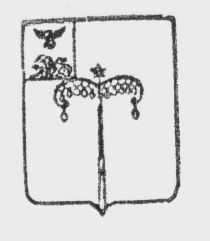 МУНИЦИПАЛЬНый РАЙОН «Красногвардейский район»Белгородской областиМУНИЦИПАЛЬНЫЙ СОВЕТ МУНИЦИПАЛЬНОГО РАЙОНА «КрасногвардейскИЙ Район»заседание                       РЕШЕНИЕ       (ПРОЕКТ)2022 года                                                                                                                                                    № О безвозмездной передаче имущества из муниципальной собственности района в муниципальную собственность Ливенского сельского поселения В соответствии с Федеральным законом от 06 октября 2003 года             № 131-ФЗ «Об общих принципах организации местного самоуправления в Российской Федерации», Уставом муниципального района «Красногвардейский район», Муниципальный совет  Красногвардейского района  решил:1. Передать безвозмездно в муниципальную собственность Ливенского сельского поселения имущество:-подъездные автомобильные дороги в Ливенском сельском поселении Красногвардейского района Белгородской области протяженностью 12,122 км.,балансовой стоимостью  37 069 863 (тридцать семь миллионов шестьдесят девять тысяч восемьсот шестьдесят три рубля) 67 копеек.2. Управлению имущественных и земельных отношений  администрации района (Шаповаленко М.Н.) осуществить передачу указанного имущества в муниципальную собственность Ливенского сельского поселения в соответствии с действующим законодательством.3. Контроль за исполнением настоящего решения возложить на постоянную комиссию по экономическому развитию, бюджету, предпринимательству и инновационной деятельности  Муниципального совета Красногвардейского района (Крутий В.С.).Председатель Муниципального совета Красногвардейского района                     Л.Н. Митюшин